     JÍDELNÍČEK                                          Týden od 2.9.-6.9. 2019                                                               AlergenyPondělí:	Přesnídávka 	         Chléb, rybí pomazánka, čaj, voda, zelenina                                                         1,3,4,7	Oběd                          Rajská polévka s ovesnými vločkami                                                Těstovinový salát s kuřecím masem, čaj, voda                                                     1,3,7             Svačina                      Rohlík, povidla, kakao, ovoce                                                                               1,3,7Úterý:	Přesnídávka                Chléb, vajíčková pěna, voda s citrónem, čaj                                                        1,3,7	Oběd                           Cibulová polévka,                                              Krupice, jablko, čaj, voda                                                                                   1,3,7	Svačinka                     Sýrovo-mrkvové tyčinky, zelenina, mléko, čaj                                                    1,3,7Středa:	Přesnídávka	         Ovocný talíř, toustík, čaj, kakao                                                                           1;3;7	Oběd                          Hráškový krém, voda s pomerančem, voda			         Krůtí nudličky na smetaně, rýže, zelenina                                                            1;3;7	Svačina		         Kukuřičné lupínky, mléko, čaj, ovoce                                                                  1;3,7Čtvrtek:	Přesnídávka	         Cizrnová pomazánka, chléb, zelenina, čaj, voda                                                  1,3,7             Oběd		         Zeleninová polévka s kapáním, voda s citrónem, voda                                                V. kostky na česneku, bramborová kaše, ster. Okurek                                        1,3,7,9            Svačina                       Bábovka, kakao, čaj, ovoce                                                                                  1;3,7                                         	   Pátek:	Přesnídávka               Tvarohová pomazánka s kapií, chléb, zelenina, čaj, voda                                   1,3,7             Oběd		         Pórkový krém, voda, čaj          	                                                Špagety s boloňskou omáčkou                                                                            1,3,7	Svačina		         Jogurt, piškoty, ovoce, kakao, čaj                                                                        1,3,7               Pitný režim zajištěn po celou dobu provozuOvoce nebo zelenina je podávána k jídlu každý den.Čísla u pokrmů označují druh alergenu. Seznam alergenu je vyvěšen vedle jídelníčku.	(O) – ovoce jen pro dospělé                                                                  DOBROU CHUŤ!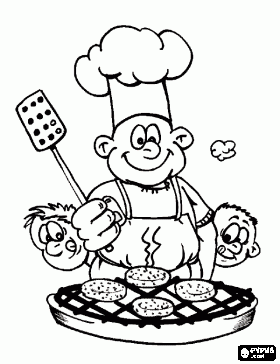   Jana Juráňová		                                                                                                                Hana Tkadlecová:                  (provozní)										   (kuchařka)